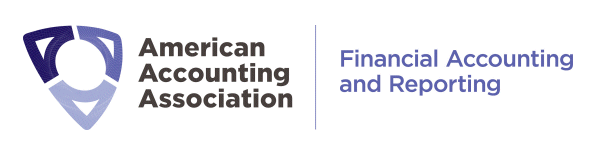 FARS Lifetime Achievement Award Nomination FormPlease limit to a maximum of 2500 wordsThe criteria for the award are: Candidates must be viewed as trailblazers, whose research has opened new areas of study and has reshaped the thinking of the academic community in a fundamental way. The candidates’ works that sowed the seeds for award consideration must have been published at least 20 years prior to the year in which the award will be bestowed.Consideration for the award will be based on the cumulative impact the candidates’ works have had and continues to have on academic thought. Name of Nominee:Nominee’s title and professional affiliation:Highlights of the professional career of the nominee:Describe the most influential works of the nominee:Explain how the nominee meets the criteria listed in the award announcement :List of references:If references will be providing letters of recommendations, please limit to three letters.Nominator’s name and professional affiliation:Nominator’s contact information: